COTIZACIÓN NEX COMPUTER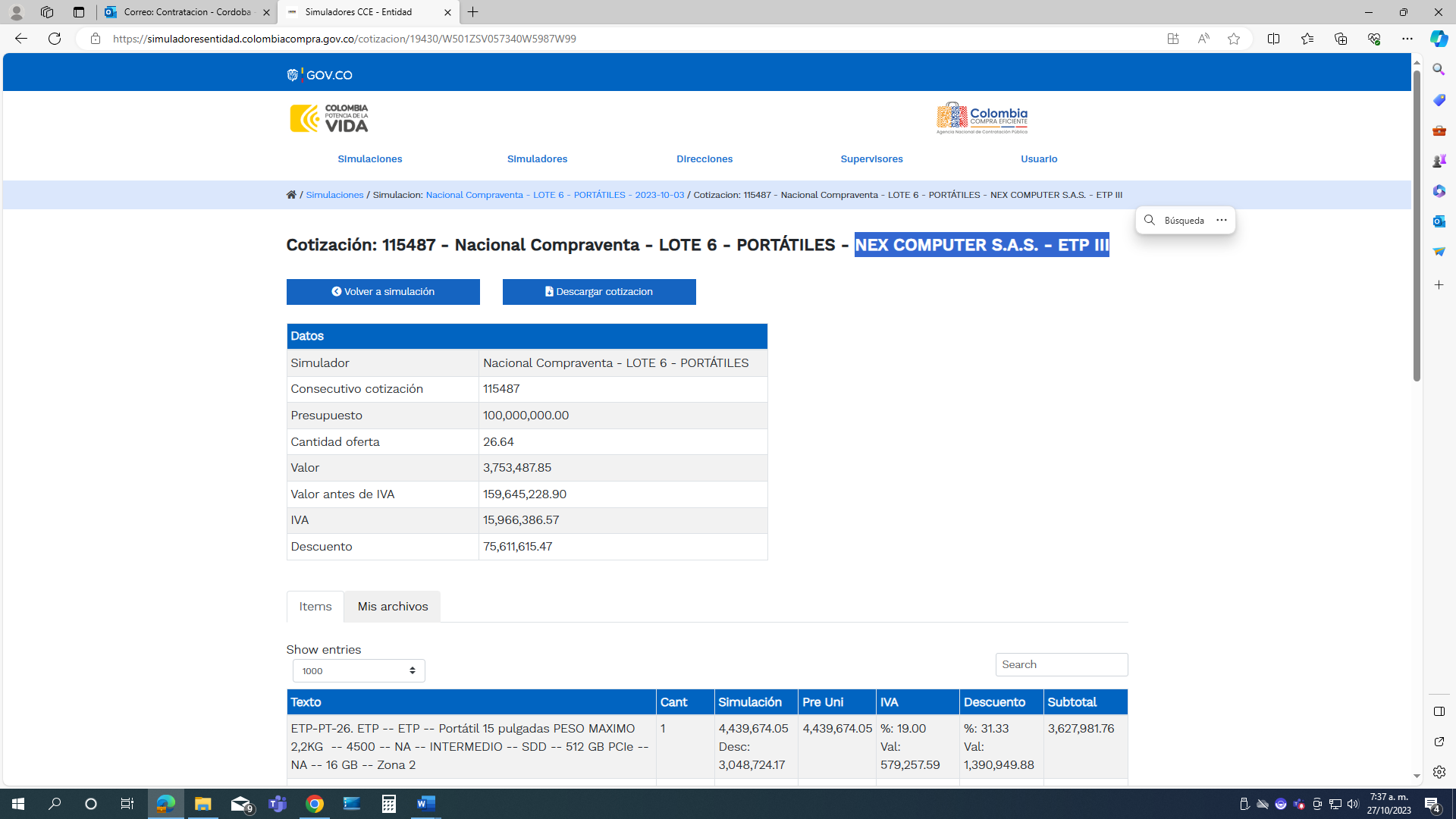 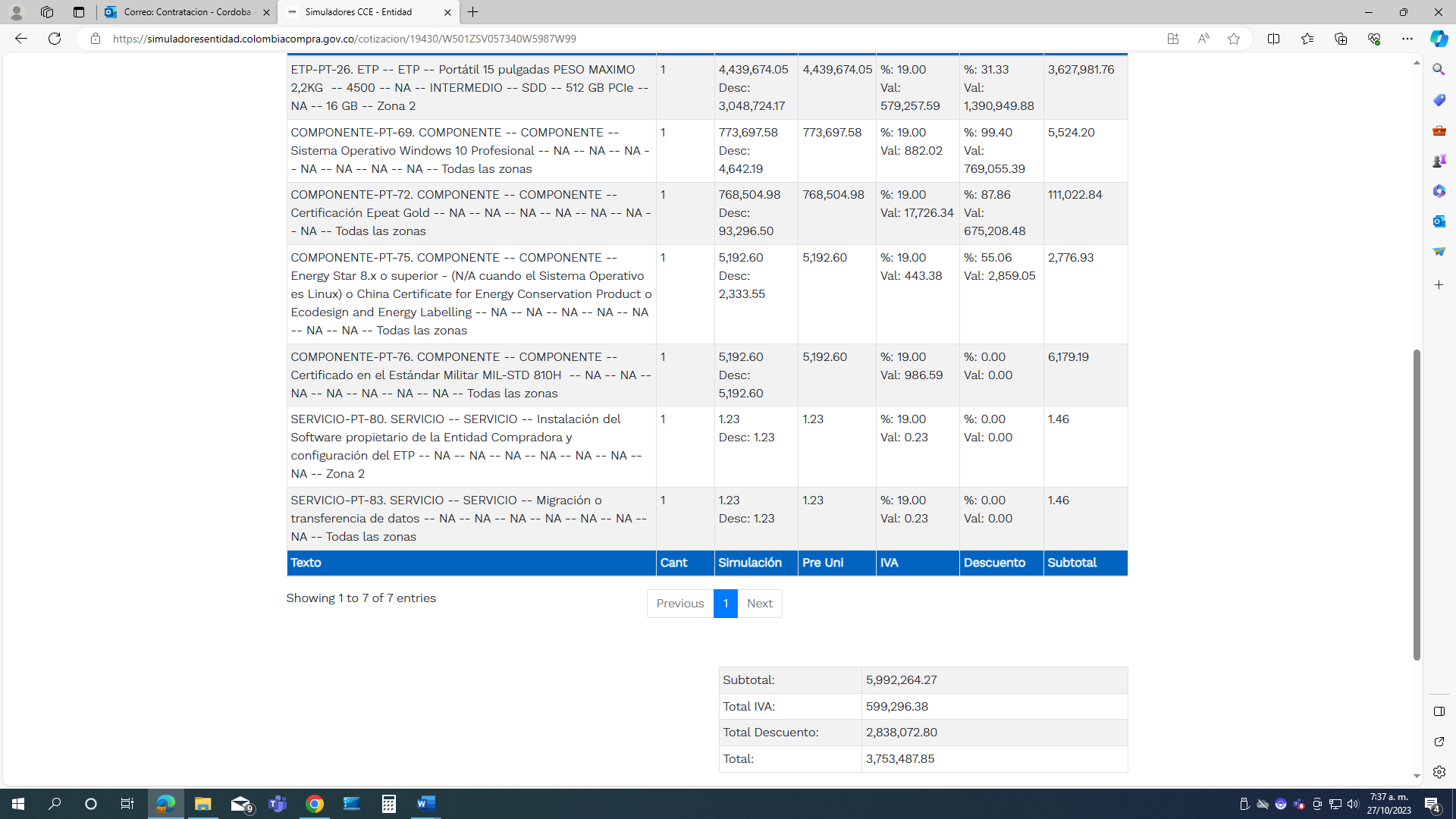 